LE COMITE DES FÊTES DE BOISSISE LA BERTRAND ORGANISE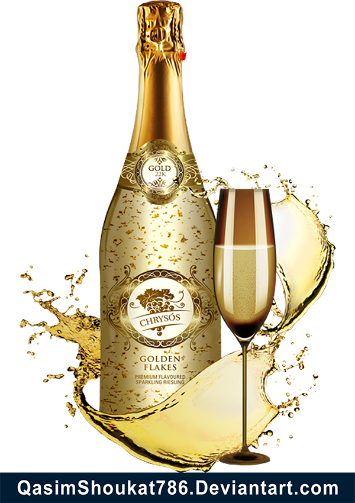                                        Salle de la RECELLERIE								      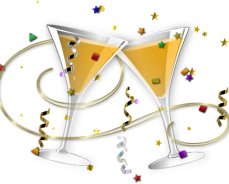 Réveillon               saint sylvestREVENDREDI 31 DECEMBRE				    20 H						Dîner SpectacleSuivi d’une soirée dansanteRéservation obligatoire avant le 10 décembreRenseignements 06.70.33.29.60Présentation du PASS SANITAIRE OBLIGATOIRECOUPON REPONSE A REMPLIR OBLIGATOIREMENTA déposer dans la boîte aux lettres du comité des fêtes avant le10 décembre  NOM :………………………………………………………………………………………..PRENOM………………………………………………………………  ADRESSE…………………………………………………….………………………………………………………………………………………………………………  TEL ……………………………………………………………………………..  Je joins mon règlement (chèque à l’ordre du comité des fêtes) :  75 €  x  …........... adultes = ………………. €								   25 € x ……………….. enfants = ……………… €